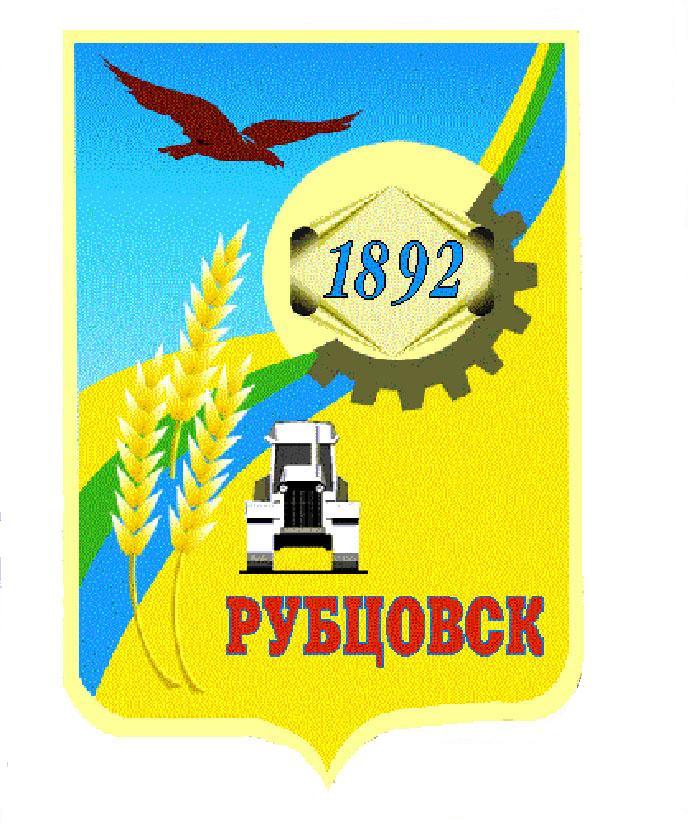 Администрация города Рубцовска Алтайского краяПОСТАНОВЛЕНИЕ06.02.2019 № 233О внесении изменений в постановление Администрации города Рубцовска Алтайского края от 04.04.2018 № 774 «Об утверждении муниципальной программы «Профилактика преступлений иных правонарушений в городе Рубцовске» на 2018-2021 годы» (с изменениями)  В целях обеспечения общественной безопасности и общественного порядка, совершенствования системы профилактики правонарушений на территории муниципального образования город Рубцовск Алтайского края, в соответствии с решением Рубцовского городского Совета депутатов Алтайского края от 20.12.2018 № 224 «О бюджете муниципального образования город Рубцовск Алтайского края на 2019 год», руководствуясь Порядком разработки, реализации и оценки эффективности муниципальных программ муниципального образования города Рубцовск Алтайского края, утвержденным постановлением Администрации города Рубцовска Алтайского края от 14.10.2016 № 4337, ПОСТАНОВЛЯЮ:1. Внести изменение в постановление Администрации города Рубцовска Алтайского края от 04.04.2018 № 774 «Об утверждении муниципальной программы «Профилактика преступлений и иных правонарушений в городе Рубцовске» на 2018-2021 годы» (с изменениями, внесенными постановлением Администрации города Рубцовска Алтайского края от 23.10.2018 № 2739), изложив  приложение к постановлению в новой редакции (приложение).  2. Настоящее постановление разместить на официальном сайте Администрации города Рубцовска Алтайского края в информационно-телекоммуникационной сети «Интернет».3. Контроль за исполнением настоящего постановления возложить на    и.о.заместителя Главы Администрации города Рубцовска Левина И.В.  Глава города Рубцовска	           			  		       Д.З. ФельдманПриложение к постановлению Администрации города  Рубцовска Алтайского краяот 06.02.2019 № 233«Приложение к постановлению Администрации города Рубцовска Алтайского краяот 04.04.2018 № 774                                    Муниципальная программа«Профилактика преступлений и иных правонарушений в городе Рубцовске» на 2018-2021 годыПАСПОРТ муниципальной программы  «Профилактика преступлений и иных правонарушений в городе Рубцовске» на 2018-2021 годы (далее – Программа) Общая характеристика сферы реализации ПрограммыВ 2017 году закончилось действие муниципальной программы «Профилактика преступлений и иных правонарушений в городе Рубцовске» на 2015-2017 годы, мероприятия которой были обращены на целенаправленную работу по повышению безопасности граждан, когда значительные усилия предпринимаются по снижению уровня преступности, социальных конфликтов и других правонарушений. В целях дальнейшего формирования на территории города Рубцовска эффективной многоуровневой системы профилактики преступлений и правонарушений возникла необходимость разработки и принятия новой муниципальной программы, которая и далее позволит реализовать комплекс мер по локализации причин и условий, способствующих совершению преступлений, по воздействию на граждан в направлении формирования их законопослушного поведения и правового воспитания, профилактики правонарушений. 1.1. Основные проблемы и анализ причин их возникновения в сфере реализации Программы.Серьезной проблемой для населения любого города и Рубцовска, в частности, является проблема высокого уровня преступности и необходимость создания действенного механизма профилактики и предупреждения противоправных проявлений. Преступность в городе Рубцовске, несмотря на принимаемые меры, остается одним из главных факторов, препятствующих проведению социально - экономических преобразований, подрывающих авторитет органов власти и, с этой точки зрения, представляющих реальную угрозу безопасности города. При этом значительную долю из общего количества зарегистрированных в городе преступлений составляют преступления, совершенные на улицах и во дворах жилых районов города. Актуальной, несмотря на принимаемые меры, остается проблема  подростковой преступности. Криминальная обстановка в подростковой среде требует принятия эффективных мер, направленных на усиление социальной профилактики правонарушений несовершеннолетних. В этой связи особое значение отводится профилактической работе, проводимой среди несовершеннолетних.Остается острой проблема преступлений, совершаемых лицами, ранее привлекавшимися к уголовной ответственности, преступлений, совершаемых в алкогольном и наркотическом опьянении. Высокий процент лиц, совершающих преступления на территории города, не имеют постоянных источников дохода. Структура преступности в городе существенно не изменилась и остается достаточно стабильной на протяжении ряда лет. Однако впервые отмечен некоторый рост преступлений против личности. Доля преступлений против собственности в общей массе совершенных преступлений традиционно составляет около двух третей. Для кризисных периодов характерно обострение криминальной обстановки, что связано с ростом социальной напряженности, обусловленным безработицей, задержками выплаты заработной платы, ростом так называемых «ситуационных» преступлений, причем эти явления имеют кумулятивный характер, то есть при имеющемся спаде кризисных проявлений, ситуационная преступность будет продолжать расти. Основными причинами складывающейся ситуации является недостаточно эффективная система социальной реабилитации, трудового и бытового устройства лиц с криминальным прошлым. Это привело к тому, что 877 лиц, ранее совершивших преступления, вновь переступили закон (2016 год - 933 чел.), из них 318 - ранее судимые. Из 1268 выявленных лиц, совершивших преступления в 2017 году, 881 чел. на момент совершения уголовно наказуемого деяния не имели постоянного источника дохода (удельный вес данной категории граждан в общем массиве лиц, совершивших преступления, составляет 69,5%). Произошел рост совершенных преступлений в общественных местах на 2,8%, в том числе на улицах на 1,9 %.1.2. Обоснование решения проблемы и прогноз развития сферы реализации Программы.В связи с вышеуказанными проблемами необходимо принимать меры, устраняющие причины и условия, способствующие совершению преступлений и правонарушений, формировать позитивное правосознание горожан, создавать благоприятные социальные условия, достойный уровень жизни (заработной платы, стипендий, пенсий), медицинское обеспечение и развитие системы досуговых, культурных, спортивных и развлекательных объектов. С учетом анализа оперативной обстановки на территории города Рубцовска, потребуется дальнейшая мобилизация дополнительных сил в предупреждении имущественных преступлений, особенно краж и мошеннических действий. Кроме того, актуальными останутся вопросы предупреждения «пьяной» и рецидивной преступности, а также преступлений, совершаемых в общественных местах и на улицах. Если не проводить профилактических мер в данном направлении, основное количество преступлений по-прежнему будет совершаться лицами, не имеющими постоянного источника доходов, ранее судимыми.В соответствии с этим требуется посредством разработки и реализации Программы совершенствовать сложившуюся практику взаимодействия органов местного самоуправления с правоохранительными органами в решении задач по привлечению всего потенциала муниципалитета и гражданского общества к профилактике преступлений и иных правонарушений, в том числе среди мигрантов. При прогнозировании результатов реализации Программы следует учитывать, что ряд активно применявшихся статей Уголовного Кодекса РФ (ст.115, 158) в настоящее время переведены в категорию административных правонарушений. По этой причине, начиная с 2018 года, произойдёт автоматическое снижение общего количества зарегистрированных преступлений. Соответственно, увеличатся доли, которые занимают в общем количестве преступлений, следующих видов: тяжкие преступления; преступления, совершенные лицами, ранее привлекавшимися к уголовной ответственности; преступления, совершенные в общественных местах. Организация спортивной, досуговой работы по месту жительства и учебы несовершеннолетних и молодежи, пропаганда нравственных ценностей и здорового образа жизни должны положительно сказаться на снижении преступлений и иных правонарушений среди данной категории граждан. Сложившееся положение требует разработки и реализации долгосрочных мер, направленных на решение задачи повышения защищенности населения города, которая на современном этапе является одной из наиболее приоритетных. При этом проблемы безопасности населения города Рубцовска должны решаться программными методами.Предусмотренные данной программой меры основаны на изучении главных криминологических тенденций на территории города, на прогнозируемых оценках их дальнейшего развития, сложившейся практике и опыте борьбы с преступностью, в том числе на основе применения ранее действовавших на территории города аналогичных программных документов.2. Приоритетные направления реализации Программы, цель и задачи, описание основных ожидаемых результатов Программы, сроков и этапов ее реализации2.1. Приоритетные направления реализации Программы.Настоящая Программа определяет систему мер, направленных на организацию профилактики преступлений и правонарушений в городе Рубцовске, а именно: обеспечение активного противодействия преступности путем замедления темпов ее роста на основе четко определенных приоритетов, средств и методов предупреждения и раскрытия преступлений. Совершенствование многоуровневой системы профилактики преступлений и правонарушений является приоритетным направлением деятельности органов самоуправления города и действующих на территории муниципального образования город Рубцовск Алтайского края правоохранительных органов.Приоритеты политики в сфере профилактики преступлений и иных правонарушений сформулированы в следующих нормативно-правовых актах и стратегических документах:Федеральный закон от 07.02.2011 № 3-ФЗ «О полиции»;Федеральный закон от 23.06.2016 № 182-ФЗ «Об основах системы профилактики правонарушений в Российской Федерации»;Федеральный закон от 02.04.2014 № 44-ФЗ «Об участии граждан в охране общественного порядка»;Федеральный закон от 06.10.2003 № 131-ФЗ «Об общих принципах организации местного самоуправления в Российской Федерации»;Федеральный закон от 24.06.1999 № 120-ФЗ (ред. от 27.06.2018) «Об основах системы профилактики безнадзорности и правонарушений несовершеннолетних»;Постановление Правительства РФ от 15.04.2014 № 345 «Об утверждении государственной программы Российской Федерации «Обеспечение общественного порядка и противодействие преступности»;закон Алтайского края от 05.09.2014 № 69-ЗС «Об участии граждан в охране общественного порядка на территории Алтайского края»;закон Алтайского края от 15.12.2002 № 86-ЗС «О системе профилактики безнадзорности и правонарушений несовершеннолетних в Алтайском крае»;Государственная программа Алтайского края «Обеспечение прав граждан и их безопасности» на 2015-2020 годы (подпрограмма 1 «Профилактика преступлений и иных правонарушений в Алтайском крае»), утвержденная постановлением Администрации Алтайского края от 19.12.2014 № 573.Программа включает мероприятия по следующим приоритетным направлениям деятельности:повышение роли органов местного самоуправления города Рубцовска Алтайского края в профилактике правонарушений;совершенствование нормативной правовой базы;дальнейшее развитие системы профилактики правонарушений;укрепление правопорядка на улицах и в других общественных местах;улучшение профилактической, воспитательной работы;предупреждение детской беспризорности, безнадзорности и правонарушений среди несовершеннолетних;защита собственности от преступных посягательств.2.2. Цель и задачи Программы.Целью Программы определена организация системы профилактики преступлений и иных правонарушений в  городе Рубцовске, для достижения которой предусматривается решение следующих программных задач:осуществление правового просвещения и информирования населения города;активизация работы по профилактике правонарушений в городе;совершенствование работы с молодежью и детьми школьного возраста, направленной на профилактику подростковой преступности;оптимизация работы по предупреждению и профилактике правонарушений, совершаемых на улицах и в других общественных местах города.Сформулированная цель данной Программы соответствует приоритетам деятельности органов самоуправления муниципального образования город Рубцовск Алтайского края в сфере реализации Программы и как результат определяет конечные итоги  действия Программы. 2.3. Конечные результаты реализации Программы.За основу качественных конечных результатов программы взяты соответствующие показатели - индикаторы, выполнение которых позволит к 2021 году: снизить количество и уровень тяжести преступлений;сократить преступления, совершенные лицами, ранее совершавшими преступления;уменьшить преступления, совершенные лицами, находящимися в состоянии алкогольного, наркотического и иных видов опьянения;снизить преступления, совершенные несовершеннолетними;снизить долю преступлений, совершенных на улицах и в других общественных местах.В итоге выполнение запланированных обязательств перед гражданами города позволит в течение 2018-2021 годов стабилизировать оперативную обстановку и добиться спокойствия на его территории. Информация о количественных характеристиках - индикаторах программы представлена в таблице 1.Таблица № 1 Сведения об индикаторах Программы и их значениях2.4. Сроки и этапы реализации Программы.Реализация Программы рассчитана на 4 года с 2018 по 2021 годы, без разделения на этапы.3. Обобщенная характеристика мероприятий Программы.	Претворение в действие цели и задач Программы позволят осуществить мероприятия, отражающие индикативность и перспективные направления в сфере обеспечения безопасности граждан на территории города Рубцовска. Реализация запланированных мероприятий направлена на стабилизацию криминальной ситуации на территории города, на снижение доли преступлений, совершаемых несовершеннолетними, на привлечение общественности к проблеме профилактики и предупреждения совершения преступлений и правонарушений, на формирование позитивного общественного мнения о правоохранительных органах и результатах их деятельности. Перечень программных мероприятий представлен в таблице 2.                                                                                                                                                                                                Таблица № 2Перечень мероприятий Программы4. Общий объем финансовых ресурсов, необходимых для реализации ПрограммыРеализация программных мероприятий осуществляется за счет средств  бюджета города в соответствии с решением Рубцовского городского Совета депутатов о бюджете муниципального образования города Рубцовска Алтайского края на соответствующий финансовый год.  Для реализации программы потребность в финансовых ресурсах на 2018 – 2021 годы составляет 302,5 тыс. рублей.Объем расходов на финансирование программы ежегодно корректируется при формировании бюджета города на очередной финансовый год. Сводные финансовые затраты по направлениям и срокам исполнения представлены в таблице 3.                                                                                                                                                                    Таблица № 3Объем финансовых ресурсов, необходимых для реализации  Программы5. Анализ рисков реализации ПрограммыНа основе анализа мероприятий, предлагаемых для реализации в рамках Программы, выделены следующие риски:организационные риски, связанные с ошибками управления реализацией Программы, в том числе отдельных ее исполнителей, неготовностью организационной инфраструктуры к решению задач, поставленных Программой, что может привести к нецелевому и (или) неэффективному использованию бюджетных средств, невыполнению ряда мероприятий муниципальной программы или задержке в их выполнении;финансовые риски, которые связаны с финансированием Программы за счет бюджета города не в полном объеме. непредвиденные риски, связанные с кризисными явлениями в экономике города Рубцовска и Алтайского края, с природными и техногенными катастрофами и катаклизмами, которые могут привести к снижению бюджетных доходов, ухудшению динамики основных макроэкономических показателей, в том числе повышению инфляции, замедлению или снижению экономического роста, росту безработицы, падению доходов населения, росту социальной напряженности и возникновению социальных конфликтов, что может потребовать концентрации средств бюджета города на преодолении последствий таких негативных явлений. В целях управления финансовыми рисками планируется осуществление мероприятий по снижению величины рисков путем ежегодного уточнения финансирования Программы. В рамках управления предусмотрены прогнозирование, регулирование  и координация рисков  путем уточнения и внесения необходимых изменений в текущее финансирование Программы.6. Оценка эффективности реализации Программы	Оценка реализации Программы определяется на основании методики приложения 2 к Порядку разработки, реализации и оценки эффективности муниципальных программ, утвержденным постановлением Администрации города Рубцовска Алтайского края от 14.10.2016 № 4337.7. Механизм реализации Программы	МКУ «Управление культуры, спорта и молодежной политики» г. Рубцовска  и МО МВД России «Рубцовский» координируют совместную деятельность исполнителей, обобщают сведения о ходе реализации Программы.	Исполнители мероприятий несут ответственность за качественное и своевременное их выполнение, предусмотренных Программой, своевременное информирование координирующего органа о проведенной работе и ее результатах, согласно Порядку разработки, реализации и оценки эффективности муниципальных Программ, утвержденным постановлением Администрации города Рубцовска Алтайского края от 14.10.2016 № 4337.8. Сокращения, применяемые в Программе КДН – комиссия по делам несовершеннолетних и защите их прав при Администрации города Рубцовска Алтайского края;МО МВД «Рубцовский» - межмуниципальный отдел МВД России «Рубцовский»СМИ – средства массовой информации УСЗН – Управление социальной защиты населения по городу Рубцовску и Рубцовскому району Начальник отдела по организации управления и работе с обращениями Администрации города Рубцовска					           А.В. Инютина».Начальник отдела по организации управления и работе с обращениями Администрации города Рубцовска					              А.В. ИнютинаОтветственный исполнитель Программы муниципальное казенное учреждение «Управление культуры, спорта и молодежной политики» города РубцовскаСоисполнители Программы МО МВД России «Рубцовский» (по согласованию)Участники Программыуправление социальной защиты населения по городу Рубцовску и Рубцовскому району (по согласованию);муниципальное казенное учреждение «Управление образования» города Рубцовска;правовой отдел Администрации города Рубцовска;пресс-служба Администрации города Рубцовска; отдел опеки и попечительства Администрации города Рубцовска;комиссия по делам несовершеннолетних и защите их прав при Администрации города Рубцовска.Подпрограммы Программыпрограммой не предусмотрено Программно-целевые инструменты ПрограммыФедеральный закон от 07.02.2011 № 3-ФЗ «О полиции»;Федеральный закон от 23.06.2016 № 182-ФЗ «Об основах системы профилактики правонарушений в Российской Федерации»;Федеральный закон от 02.04.2014 № 44-ФЗ «Об участии граждан в охране общественного порядка»;Федеральный закон от 06.10.2003 № 131-ФЗ «Об общих принципах организации местного самоуправления в Российской Федерации»;Федеральный закон от 24.06.1999 № 120-ФЗ (ред. от 27.06.2018) «Об основах системы профилактики безнадзорности и правонарушений несовершеннолетних»;постановление Правительства РФ от 15.04.2014 № 345 «Об утверждении государственной программы Российской Федерации «Обеспечение общественного порядка и противодействие преступности»;закон Алтайского края от 15.12.2002 № 86-ЗС «О системе профилактики безнадзорности и правонарушений несовершеннолетних в Алтайском крае»;закон Алтайского края от 05.09.2014 № 69-ЗС «Об участии граждан в охране общественного порядка на территории Алтайского края»;Государственная программа Алтайского края «Обеспечение прав граждан и их безопасности» на 2015-2020 годы (подпрограмма 1 «Профилактика преступлений и иных правонарушений в Алтайском крае»), утвержденная постановлением Администрации Алтайского края от 19.12.2014 № 573Цель Программы организация системы профилактики преступлений и иных правонарушений в  городе РубцовскеЗадачи Программыосуществление правового просвещения и информирования населения города;активизация работы по профилактике правонарушений в городе;совершенствование работы с молодежью и детьми школьного возраста, направленной на профилактику подростковой преступности;оптимизация работы по предупреждению и профилактике правонарушений, совершаемых на улицах и в других общественных местах городаЦелевые индикаторы и показатели Программы уровень преступности (количество зарегистрированных преступлений на 1000 чел. жителей);удельный вес преступлений, совершенных лицами, ранее совершавшими преступления (% в структуре общей преступности);удельный вес преступлений, совершенных лицами в состоянии алкогольного, наркотического и иных видов опьянения (% в структуре общей преступности);удельный вес преступлений, совершенных несовершеннолетними (% в структуре общей преступности);удельный вес преступлений, совершенных на улицах и в других общественных местах (% в структуре общей преступности)Сроки и этапы реализации Программы 2018-2021 годы,деление на этапы не предусмотрено Объемы финансирования Программыобщий объем финансирования Программы осуществляется за счет средств бюджета города Рубцовска и составляет 302,5 тыс.руб., в т.ч. по годам:2018 год – 22 тыс. руб.;2019 год – 40,5 тыс. руб.;2020 год – 120 тыс. руб.;2021 год – 120 тыс. руб.Объемы финансирования подлежат ежегодному уточнению в соответствии с бюджетом города на очередной финансовый годОжидаемые результаты реализации Программыреализация Программы позволит к 2021 году снизить:уровень преступности до 17,8 единиц зарегистрированных преступлений на 1000 чел. жителей.В структуре общей преступности снизить: удельный вес преступлений, совершенных лицами, ранее совершавшими преступления до 30%;удельный вес преступлений, совершенных лицами в состоянии алкогольного, наркотического и иных видов опьянения до 21%;удельный вес преступлений, совершенных несовершеннолетними до 1,8%;удельный вес преступлений, совершенных на улицах и в других общественных местах  до 27%№п/пНаименование индикатора (показателя)Единицы измеренияЗначение по годамЗначение по годамЗначение по годамЗначение по годамЗначение по годам№п/пНаименование индикатора (показателя)Единицы измеренияГод, пред-шествующий году разработки программы (факт) 2017 годГода реализациипрограммыГода реализациипрограммыГода реализациипрограммыГода реализациипрограммы№п/пНаименование индикатора (показателя)Единицы измеренияГод, пред-шествующий году разработки программы (факт) 2017 год....123467891.Уровень преступности (количество зарегистрирован-ных преступлений)ед. на 1000 чел. жителей18,218,118,017,917,82.Удельный вес преступлений, совершенных лицами, ранее совершавшими преступления (в структуре общей преступности) %37,3735,873432303.Удельный вес преступлений, совершенных лицами в состоянии алкогольного, наркотического и иных видов опьянения (в структуре общей преступности) %28,5827,112523214.Удельный вес преступлений, совершенных несовершеннолетними (в структуре общей преступности)%2,102,232,12,01,85.Удельный вес преступлений, совершенных на улицах и в других общественных местах (в структуре общей преступности)%30,8735,26333027	№п/пЦель, задачи, мероприятия Ожидаемый результат УчастникиПрограммыОбъём финансирования(тыс. рублей)Объём финансирования(тыс. рублей)Объём финансирования(тыс. рублей)Объём финансирования(тыс. рублей)Объём финансирования(тыс. рублей)Источники финанси-рования	№п/пЦель, задачи, мероприятия Ожидаемый результат УчастникиПрограммы2018201920202021Всего12345678910Муниципальная программа «Профилактика преступлений и иных правонарушений в городе Рубцовске» на 2018-2021 годыМуниципальная программа «Профилактика преступлений и иных правонарушений в городе Рубцовске» на 2018-2021 годыМуниципальная программа «Профилактика преступлений и иных правонарушений в городе Рубцовске» на 2018-2021 годыМуниципальная программа «Профилактика преступлений и иных правонарушений в городе Рубцовске» на 2018-2021 годыМуниципальная программа «Профилактика преступлений и иных правонарушений в городе Рубцовске» на 2018-2021 годыМуниципальная программа «Профилактика преступлений и иных правонарушений в городе Рубцовске» на 2018-2021 годыМуниципальная программа «Профилактика преступлений и иных правонарушений в городе Рубцовске» на 2018-2021 годыМуниципальная программа «Профилактика преступлений и иных правонарушений в городе Рубцовске» на 2018-2021 годыМуниципальная программа «Профилактика преступлений и иных правонарушений в городе Рубцовске» на 2018-2021 годыМуниципальная программа «Профилактика преступлений и иных правонарушений в городе Рубцовске» на 2018-2021 годыЦель. Организация системы профилактики преступлений и иных правонарушений в  городе РубцовскеЦель. Организация системы профилактики преступлений и иных правонарушений в  городе РубцовскеЦель. Организация системы профилактики преступлений и иных правонарушений в  городе РубцовскеЦель. Организация системы профилактики преступлений и иных правонарушений в  городе Рубцовске2240,5120120302,5бюджет городаЗадача: 1. Осуществление правового просвещения и информирования населения городаЗадача: 1. Осуществление правового просвещения и информирования населения городаЗадача: 1. Осуществление правового просвещения и информирования населения городаЗадача: 1. Осуществление правового просвещения и информирования населения города00000МероприятияМероприятияМероприятияМероприятияМероприятияМероприятияМероприятияМероприятияМероприятияМероприятия1.1.Организация подготовки и распространения информационных материалов, содержащих социально-правовую информацию по профилактике преступлений и иных правонарушенийПовышение уровня информированности населения о профилактике преступлений и правонарушений Управление социальной защиты населения по городу Рубцовску и Рубцовскому району; МО МВД «Рубцовский» 000001.2.Информирование граждан через СМИ об ответственности за совершение административных правонарушений, организация разъяснительной работы в СМИ о способах и средствах личной защиты граждан от преступленийПовышение уровня правовой грамотности граждан; улучшение криминогенной ситуации и уровня социальной стабильности в обществе; снижение уровня преступленийПравовой отдел Администрации города Рубцовска; Пресс-служба Администрации города Рубцовска; МО МВД России  «Рубцовский»00000Задача 2. Активизация работы по профилактике правонарушений в городеЗадача 2. Активизация работы по профилактике правонарушений в городеЗадача 2. Активизация работы по профилактике правонарушений в городеЗадача 2. Активизация работы по профилактике правонарушений в городе05,5101025,5бюджет городаМероприятия Мероприятия Мероприятия Мероприятия Мероприятия Мероприятия Мероприятия Мероприятия Мероприятия Мероприятия  2.1.Регулярное размещение на официальных сайтах и информационных стендах графиков личного приёма граждан по вопросам охраны общественного порядкаПовышение доступ-ности в получении гражданами информа-ции о деятельности по охране общественно-го порядкаМО МВД России «Рубцовский» 000002.2.Изготовление информационных материалов, видеороликов, учебных фильмов по профилактике асоциальных зависимостей и пропаганде здорового образа жизниПрофилактика правонарушений в молодёжной среде, повышение правовой культуры учащихсяМероприятие 2.2. 035513 Всего2.2.Изготовление информационных материалов, видеороликов, учебных фильмов по профилактике асоциальных зависимостей и пропаганде здорового образа жизниПрофилактика правонарушений в молодёжной среде, повышение правовой культуры учащихсяМКУ «Управление культуры, спорта и молодежной политики» г. Рубцовска0 35513Бюджет города2.3Организация и проведение «круглых столов», лекций, видеолекториев, форумов с участием представителей конфессий, национальных объединений, общественных организаций, руководителей учебных заведений по проблемам укрепления нравственного здоровья и профилактики правонарушенийСнижение количества обучающихся, состоящих на учете в КДН и внутришколь-ном контролеМероприятие 2.3.02,55512,5Всего2.3Организация и проведение «круглых столов», лекций, видеолекториев, форумов с участием представителей конфессий, национальных объединений, общественных организаций, руководителей учебных заведений по проблемам укрепления нравственного здоровья и профилактики правонарушенийСнижение количества обучающихся, состоящих на учете в КДН и внутришколь-ном контролеМКУ «Управление культуры, спорта и молодежной политики» г. Рубцовска02,52,52,57,5 Всего2.3Организация и проведение «круглых столов», лекций, видеолекториев, форумов с участием представителей конфессий, национальных объединений, общественных организаций, руководителей учебных заведений по проблемам укрепления нравственного здоровья и профилактики правонарушенийСнижение количества обучающихся, состоящих на учете в КДН и внутришколь-ном контролеМКУ «Управление культуры, спорта и молодежной политики» г. Рубцовска02,52,52,57,5Бюджет города2.3Организация и проведение «круглых столов», лекций, видеолекториев, форумов с участием представителей конфессий, национальных объединений, общественных организаций, руководителей учебных заведений по проблемам укрепления нравственного здоровья и профилактики правонарушенийСнижение количества обучающихся, состоящих на учете в КДН и внутришколь-ном контролеМКУ «Управление образования» г. Рубцовска 0 02,52,5  5,0 Всего2.3Организация и проведение «круглых столов», лекций, видеолекториев, форумов с участием представителей конфессий, национальных объединений, общественных организаций, руководителей учебных заведений по проблемам укрепления нравственного здоровья и профилактики правонарушенийСнижение количества обучающихся, состоящих на учете в КДН и внутришколь-ном контролеМКУ «Управление образования» г. Рубцовска 002,52,55,0Бюджет города2.4.Организация разъяснительной работы в СМИ о способах и средствах защиты от преступных посягательствПовышение правовой грамотности граждан; снижение уровня преступленийПресс-служба Администрации города Рубцовска; МО МВД России «Рубцовский» 00000Задача: 3. Совершенствование работы с молодежью и детьми школьного возраста, направленной на профилактику подростковой преступностиЗадача: 3. Совершенствование работы с молодежью и детьми школьного возраста, направленной на профилактику подростковой преступностиЗадача: 3. Совершенствование работы с молодежью и детьми школьного возраста, направленной на профилактику подростковой преступностиЗадача: 3. Совершенствование работы с молодежью и детьми школьного возраста, направленной на профилактику подростковой преступности22356464185Бюджет городаМероприятияМероприятияМероприятияМероприятияМероприятияМероприятияМероприятияМероприятияМероприятияМероприятия3.1.Проведение мероприятий по организации досуга и трудовой занятости обучающихся во внеурочное время, в том числе несовершеннолетних, состоящих на учете в территориальных органах внутренних дел, в органах и учреждениях системы профилактикиОбеспечение временным трудоустройством несовершеннолетних в возрасте от 14 до 18 летМероприятие 3.1.0134242 97 Всего3.1.Проведение мероприятий по организации досуга и трудовой занятости обучающихся во внеурочное время, в том числе несовершеннолетних, состоящих на учете в территориальных органах внутренних дел, в органах и учреждениях системы профилактикиОбеспечение временным трудоустройством несовершеннолетних в возрасте от 14 до 18 летМКУ «Управление культуры, спорта и молодежной политики» г.Рубцовска013303073Всего3.1.Проведение мероприятий по организации досуга и трудовой занятости обучающихся во внеурочное время, в том числе несовершеннолетних, состоящих на учете в территориальных органах внутренних дел, в органах и учреждениях системы профилактикиОбеспечение временным трудоустройством несовершеннолетних в возрасте от 14 до 18 летМКУ «Управление культуры, спорта и молодежной политики» г.Рубцовска013303073Бюджет города3.1.Проведение мероприятий по организации досуга и трудовой занятости обучающихся во внеурочное время, в том числе несовершеннолетних, состоящих на учете в территориальных органах внутренних дел, в органах и учреждениях системы профилактикиОбеспечение временным трудоустройством несовершеннолетних в возрасте от 14 до 18 летМКУ «Управление образования» г.Рубцовска00121224Всего3.1.Проведение мероприятий по организации досуга и трудовой занятости обучающихся во внеурочное время, в том числе несовершеннолетних, состоящих на учете в территориальных органах внутренних дел, в органах и учреждениях системы профилактикиОбеспечение временным трудоустройством несовершеннолетних в возрасте от 14 до 18 летМКУ «Управление образования» г.Рубцовска00121224Бюджет города3.1.Проведение мероприятий по организации досуга и трудовой занятости обучающихся во внеурочное время, в том числе несовершеннолетних, состоящих на учете в территориальных органах внутренних дел, в органах и учреждениях системы профилактикиОбеспечение временным трудоустройством несовершеннолетних в возрасте от 14 до 18 летУправление социальной защиты населения по городу Рубцовску и Рубцовскому району000003.2.Проведение мероприятий по раннему выявлению семейного неблагополучия, профилактике ухода несовершеннолетних из семьи, снижение количества неблагополучных семейПоддержка и оказа-ние адресной соци-альной помощи нуждающимся семьямМероприятие 3.2. 2222222288Всего3.2.Проведение мероприятий по раннему выявлению семейного неблагополучия, профилактике ухода несовершеннолетних из семьи, снижение количества неблагополучных семейПоддержка и оказа-ние адресной соци-альной помощи нуждающимся семьямКомиссия по делам несовершеннолетних и защите их прав при Администрации города Рубцовска Алтайского края000003.2.Проведение мероприятий по раннему выявлению семейного неблагополучия, профилактике ухода несовершеннолетних из семьи, снижение количества неблагополучных семейПоддержка и оказа-ние адресной соци-альной помощи нуждающимся семьямОтдел опеки и попечительства Администрации города Рубцовска2222222288Всего3.2.Проведение мероприятий по раннему выявлению семейного неблагополучия, профилактике ухода несовершеннолетних из семьи, снижение количества неблагополучных семейПоддержка и оказа-ние адресной соци-альной помощи нуждающимся семьямОтдел опеки и попечительства Администрации города Рубцовска2222222288Бюджет города3.2.Проведение мероприятий по раннему выявлению семейного неблагополучия, профилактике ухода несовершеннолетних из семьи, снижение количества неблагополучных семейПоддержка и оказа-ние адресной соци-альной помощи нуждающимся семьямУправление социальной защиты населения по городу Рубцовску и Рубцовскому району000003.2.Проведение мероприятий по раннему выявлению семейного неблагополучия, профилактике ухода несовершеннолетних из семьи, снижение количества неблагополучных семейПоддержка и оказа-ние адресной соци-альной помощи нуждающимся семьямМКУ «Управление образования» г.Рубцовска000003.2.Проведение мероприятий по раннему выявлению семейного неблагополучия, профилактике ухода несовершеннолетних из семьи, снижение количества неблагополучных семейПоддержка и оказа-ние адресной соци-альной помощи нуждающимся семьямМО МВД России  «Рубцовский» 000003.3.Организация работы молодежных формирований: движение юных помощников полицииОрганизация занятос-ти детей и подростков в свободное время МКУ «Управление образования» г.Рубцовска; МО МВД России «Рубцовский»00000Задача: 4. Оптимизация работы по предупреждению и профилактике правонарушений, совершаемых на улицах и в других общественных местах городаЗадача: 4. Оптимизация работы по предупреждению и профилактике правонарушений, совершаемых на улицах и в других общественных местах городаЗадача: 4. Оптимизация работы по предупреждению и профилактике правонарушений, совершаемых на улицах и в других общественных местах городаЗадача: 4. Оптимизация работы по предупреждению и профилактике правонарушений, совершаемых на улицах и в других общественных местах города00464692бюджет городаМероприятияМероприятияМероприятияМероприятияМероприятияМероприятияМероприятияМероприятияМероприятияМероприятия4.1.Регулярное (не реже одного раза в полугодие) обсуждение результатов взаимодействия по вовлечению населения в охрану общественного порядка, выработка мер по активизации данной работыУкрепление взаимо-действия муниципа-литета с террито-риальными отделами полиции, оперативное реагирование на изменения кримино-генной ситуацииМКУ «Управление культуры, спорта и молодежной политики» г. Рубцовска; МО МВД России «Рубцовский» (по согласованию)000004.2.Обеспечение деятельности добровольческих формирований в сфере охраны общественного порядка. Изготовление отличительной символики для деятельности народной дружины. Приобретение оргтехникиУлучшение резуль-татов деятельности добровольческих фор-мирований в сфере охраны общественно-го порядка на улицах и в других общественных местах городаМероприятие 4.2.00161632Всего 4.2.Обеспечение деятельности добровольческих формирований в сфере охраны общественного порядка. Изготовление отличительной символики для деятельности народной дружины. Приобретение оргтехникиУлучшение резуль-татов деятельности добровольческих фор-мирований в сфере охраны общественно-го порядка на улицах и в других общественных местах городаМКУ «Управление культуры, спорта и молодежной политики» г. Рубцовска 00161632Всего 4.2.Обеспечение деятельности добровольческих формирований в сфере охраны общественного порядка. Изготовление отличительной символики для деятельности народной дружины. Приобретение оргтехникиУлучшение резуль-татов деятельности добровольческих фор-мирований в сфере охраны общественно-го порядка на улицах и в других общественных местах городаМКУ «Управление культуры, спорта и молодежной политики» г. Рубцовска 00161632Бюджет города4.3.Поощрение граждан, оказавших существенную помощь МО МВД России «Рубцовский» в охране общественного порядка и борьбе с преступностьюМатериальное стиму-лирование граждан, участвующих в охра-не общественного порядка Мероприятие 4.3.00303060 Всего4.3.Поощрение граждан, оказавших существенную помощь МО МВД России «Рубцовский» в охране общественного порядка и борьбе с преступностьюМатериальное стиму-лирование граждан, участвующих в охра-не общественного порядка МКУ «Управление культуры, спорта и молодежной политики» г.Рубцовска00303060Всего4.3.Поощрение граждан, оказавших существенную помощь МО МВД России «Рубцовский» в охране общественного порядка и борьбе с преступностьюМатериальное стиму-лирование граждан, участвующих в охра-не общественного порядка МКУ «Управление культуры, спорта и молодежной политики» г.Рубцовска00303060Бюджет городаИтого:2240,5120120302,5В том числе исполнителю и соисполнителям Программы:МКУ «Управление культуры, спорта и молодежной политики» г.Рубцовска018,583,583,5185,5МКУ «Управление образования» г.Рубцовска0014,514,529Отдел опеки и попечительстваАдминистрации города Рубцовска2222222288Источники и направления расходовСумма расходов, тыс. рублейСумма расходов, тыс. рублейСумма расходов, тыс. рублейСумма расходов, тыс. рублейСумма расходов, тыс. рублейИсточники и направления расходов....ВсегоВсего финансовых затратв том числе:22,040,5120,0120,0302,5из бюджета города22,040,5120,0120,0302,5Капитальные вложения00000Прочие расходы22,040,5120,0120,0302,5